Publicado en Madrid el 30/11/2021 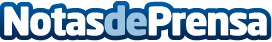 FAMO reelige a su Junta Directiva en un momento clave para la transformación del sector de oficinaFAMO, la Asociación de Fabricantes de Mobiliario y Equipamiento General de Oficinas y Colectividades, ha aprobado en su Asamblea General de Asociados la continuidad de su Junta Directiva en vigor para dirigir la asociación durante los próximos dos añosDatos de contacto:notorius comunicacion 918 013 982Nota de prensa publicada en: https://www.notasdeprensa.es/famo-reelige-a-su-junta-directiva-en-un Categorias: Nacional Inmobiliaria Interiorismo Recursos humanos Oficinas Construcción y Materiales http://www.notasdeprensa.es